Об утверждении муниципальной программы Мариинско-Посадского районаЧувашской Республики «Модернизация и развитие сферы жилищно-коммунального хозяйства Мариинско-Посадского района» на 2019-2035 гг.          В соответствии с Федеральным законом от 06.10.2003 г. № 131 – ФЗ « Об общих принципах организации местного самоуправления в Российской    Федерации» (с изменениями и дополнениями), Уставом Мариинско-Посадского района Чувашской Республики (с изменениями и дополнениями) администрация Мариинско-Посадского района Чувашской            Республики     п о с т а н о в л я е т:1. Утвердить муниципальную программу «Модернизация и развитие жилищно-коммунального хозяйства Мариинско-Посадского района» на 2019-2035 гг.»;2.  Контроль за выполнением настоящего постановления возложить на начальника отдела градостроительства и развития общественной инфраструктуры администрации Мариинско-Посадского района Чувашской Республики;3. Постановление вступает в силу с момента  официального   опубликования.Глава администрацииМариинско-Посадского района                                                                         А.А. МясниковЧёваш  РеспубликинСентервёрри районен администраций Й Ы Ш Ё Н У2019.08.09    584№    Сентервёрри  хули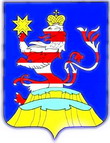 Чувашская  РеспубликаАдминистрацияМариинско-Посадского районаП О С Т А Н О В Л Е Н И Е                09.08.2019   №    584г. Мариинский  Посад